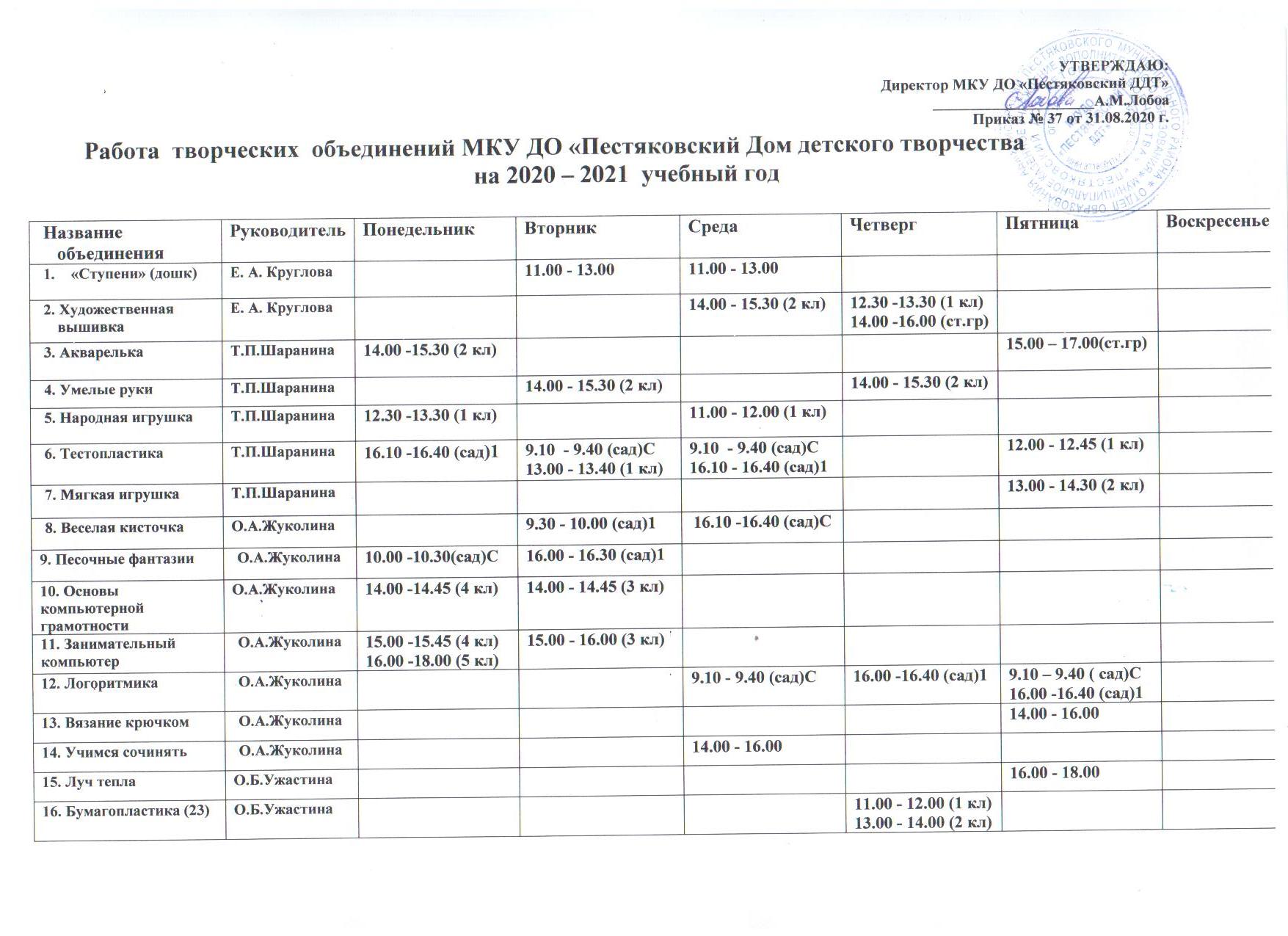 17. Театральная студия «Лицедеи» (28)О.Б.Ужастина11.00 -12.00 (1 кл)13.00 - 13.45 (2 кл)13.00 - 13.45 (2 кл)14.00 –15.45 (ст.гр)16.00 -18.00 (ст гр)18. Театральная студия «Теремок» (31)О.Б.Ужастина9.10 - 9.40 (сад)С16.10-16.40 (сад)С9.10 - 9.40 (сад)С16.10 - 16.40 (сад)116.10-16.40 (сад) 19.10 – 9.40 (сад)С19. Нетрадиционное  рисование (8)О.Б.Ужастина9.10-9.40 (сад) С20. Хореографический ансамбль «Оберег»Т.Ю.Краснова16.00 - 18.0010.00 – 11.4521. Хореографический ансамбль «Юрочка»Т.Ю.Краснова13.00 – 13.4514.00 – 15.4514.00 – 15.4515.00 – 15.4514.00 – 15.4512.00 – 13.4522. Хореографический ансамбль «Малышок»Т.Ю.Краснова16.10 – 16.40 (сад)16.10 – 16.40 (сад)16.10 -16.40 (сад)17.00 -17.30 (сад)